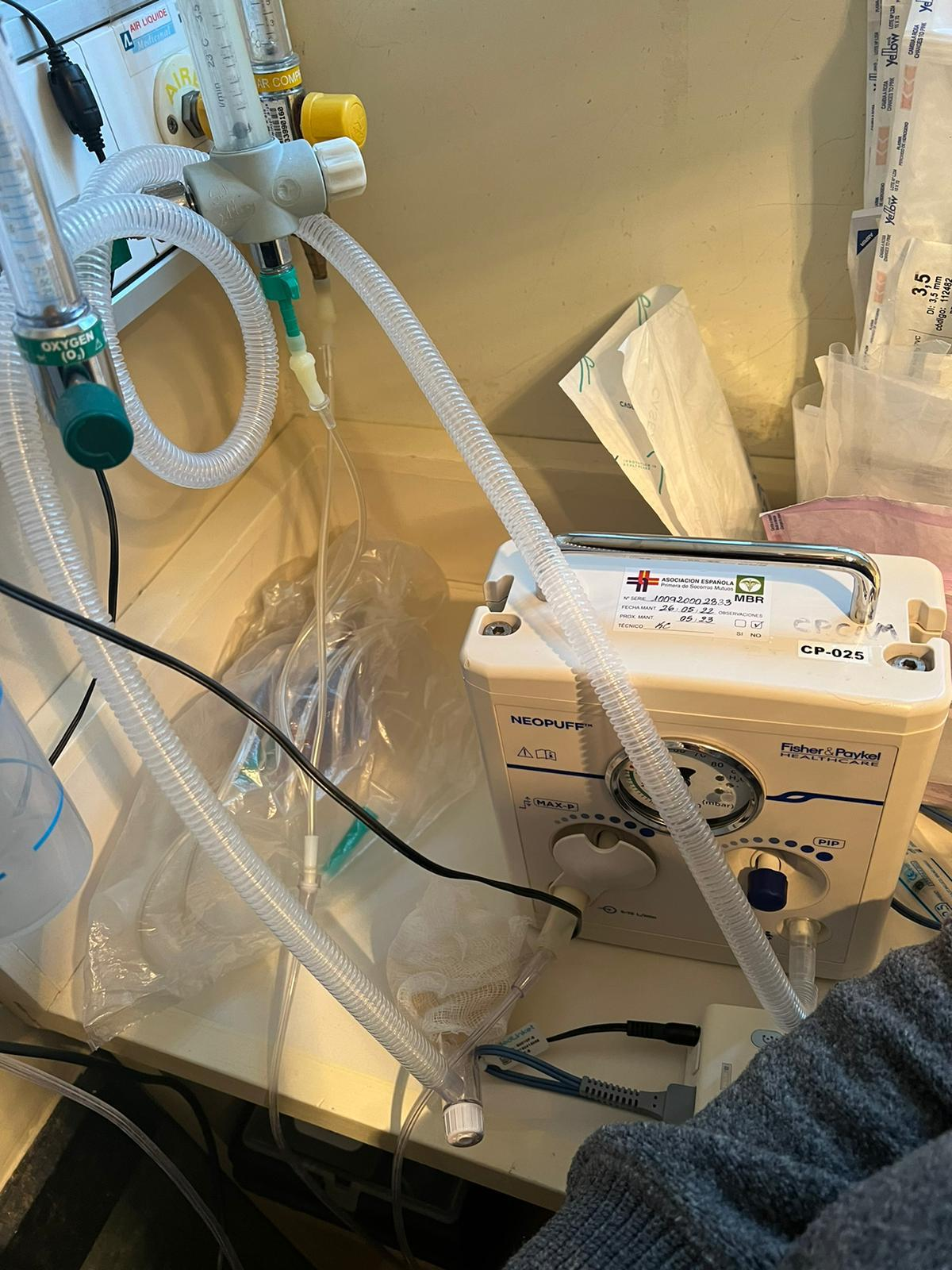 BLENDER MEZCLADOR DE PRESICION DE GASES PARA NEOPUFF